Nomen: Cleopatra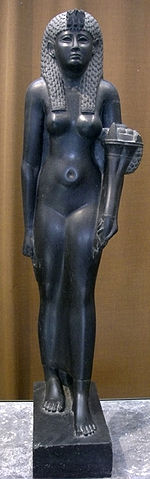 Praenomen: THea PhilopatorAetas: XXIXFilia Ptolemaei XII Avletae et Cleopatrae vi Tryphaenae svmiv liberorvm mater summvltAs divitias habEo regina Aegypti svmuxor II fratriS fuimihi linguas loqui placetcLEOPATRA MARC0 ANTONI0 S.D.Je t'écris de mon palais d'Alexandrie, En ce jour où l'amour se presse à nos portes, Pour te remémorer ce qui changea ma vie,Ton amour si parfait m'emporte.Te souviens-tu des jours passés,Dans le palais du bord du Tibre,Où nous avons été présentésDu temps où nous étions encore libres.Comme le grand Caesar d’autrefois,Ton cœur débordait d’ambition,Mais toi, tu as fais le choixDe tout sacrifier à notre passion.Moi, la descendante des Ptolémée,Ai été subjugué par ton courage,Mais ce n’est s’abaisser de t’aimer Et souhaiter partager ton lignage Rien ne pourrait égaler ta beauté,Qui me trouble et m’émerveille ;Et pour surmonter l’adversité,Ta sagesse est sans pareilLE.Loin de toi, je perds toute raison,Loin de toi, la tristesse me dévore;Mon cœur brûle tel un tisonQuand point le si bel aurore.Désormais nos destins sont liés,Que veillent sur nous Vénus et Hathor ;Rien ne pourra nous séparer:Nous serons unis même dans la mort. 